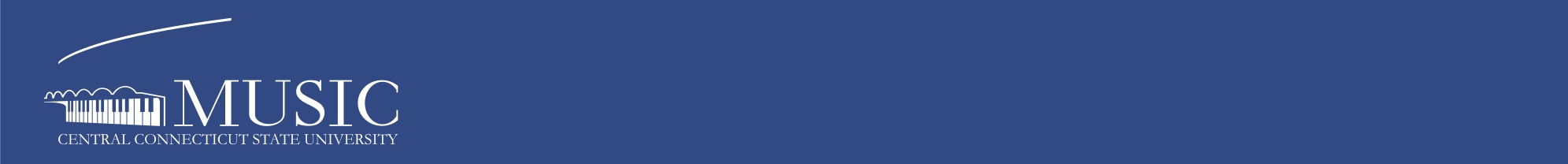 Music Ensemble Lesson Plan TemplateErase red text and gray text boxes.Teacher:	Your nameGrade(s)/Name/Type:	6th-7th Grade Choraliers (choral performance ensemble; conducted)Date of Lesson: 	MM/DD/YYYYLesson:	#      out of      Start & End time	      to      		No. of minutes      MATERIALSAny impermanent fixture, or lesson-specific material. When including repertoire, list title, composer, and publisher.PRE-SETAny set-up that needs to be done before the lesson begins.PROCEDUREA step-by-step plan for achieving your lesson objective(s).Vocal Warm-ups & InstructionOBJECTIVE(S) :“The student will be able to…”1.      2.      3.      4.      5.      6.      ASSESSMENT:  How will you determine whether or not they met your objective(s) for this portion of the lesson? In general, for each Objective Statement, have a corresponding Assessment Statement.MusicianshipOBJECTIVE(S) :“The student will be able to…”1.      2.      3.      4.      5.      6.      ASSESSMENT:  How will you determine whether or not they met your objective(s)? In general, for each Objective Statement, have a corresponding Assessment Statement.Rehearsal of [TITLE]OBJECTIVE(S) :“The student will be able to…”1.      2.      3.      4.      5.      6.      ASSESSMENT:  How will you determine whether or not they met your objective(s)? In general, for each Objective Statement, have a corresponding Assessment Statement.Rehearsal of [TITLE]OBJECTIVE(S) :“The student will be able to…”1.      2.      3.      4.      5.      6.      ASSESSMENT:  How will you determine whether or not they met your objective(s)? In general, for each Objective Statement, have a corresponding Assessment Statement.Rehearsal of [TITLE]OBJECTIVE(S) :“The student will be able to…”1.      2.      3.      4.      5.      6.      ASSESSMENT:  How will you determine whether or not they met your objective(s)? In general, for each Objective Statement, have a corresponding Assessment Statement.ACCOMODATING SPECIAL LEARNERSPhysical, emotional, sensory, and learning disabilities. Cultural and socioeconomic barriers (including language). Advanced students.Learning Standards and Processes (Checklist) Copy and paste checked boxes to appropriate locations.Learning Standards and Processes (Checklist) Copy and paste checked boxes to appropriate locations.Learning Standards and Processes (Checklist) Copy and paste checked boxes to appropriate locations.Learning Standards and Processes (Checklist) Copy and paste checked boxes to appropriate locations.National Music Standards (1994) NS1. Singing… NS2. Performing on instruments… NS3. Improvising… NS4. Composing… NS5. Reading & notating... NS6. Listening, analyzing, describing… NS7. Evaluating… NS8. …relationships between music, the other arts, and disciplines outside the arts. NS9. …history & cultureNational Music Standards (2014) “Common Core” CC1. CreatingImaginePlan & MakeEvaluate & RefinePresent CC2. PerformingSelect, Analyze, & InterpretRehearse, Evaluate, & RefinePresent CC3. RespondingSelectAnalyzeInterpretEvaluate CC4. ConnectingKnowledge & Personal ExperienceContextual UnderstandingLearning DomainsBloom's TaxonomyLD1. Cognitive Domain Knowledge Analysis Comprehension Synthesis Application EvaluationLD2. Affective Domain Receiving Phenomena Responding to Phen… Valuing Organization Internalizing valuesLD3. Psychomotor Domain Perception Mindset Guided Response Mechanism Cmplx Ovrt Rspnse Adaptation OriginationDifferentiated LearningGardner’s Theory of Multiple Intelligences DL1. Auditory DL2. Visual/Spatial DL3. Kinesthetic DL4. Logical/Math DL5. Verbal/Linguistic DL6. Musical DL7. Intrapersonal DL8. Interpersonal DL9. Naturalistic